Table 7.2.3.1.1.1 Assessable development - Next generation sub-precinctTable 7.2.3.1.1.1 Assessable development - Next generation sub-precinctTable 7.2.3.1.1.1 Assessable development - Next generation sub-precinctTable 7.2.3.1.1.1 Assessable development - Next generation sub-precinctPerformance outcomesExamples that achieve aspects of the Performance OutcomesE Compliance-Yes-No See PO or-NAJustification for complianceGeneral criteriaGeneral criteriaNeighbourhood structureNeighbourhood structurePO1Development within the Next generation sub-precinct is in accordance with a Neighbourhood development plan that reflects the urban structure concept shown indicatively on Figure 7.2.3.1 - Caboolture West structure plan, and includes:a series of compact and walkable neighbourhoods that have a mix of residential uses, tenure and densities on a variety of lot sizes;medium density neighbourhoods located within 400m walking distance of local centres;neighbourhoods that are well connected to centres, Community uses(17) and social infrastructure;appropriately located non-residential uses that contribute to the creation and ongoing function of a sustainable urban community;where possible and practicable, koala bushland and habitat trees to be retained and incorporated into the design of a neighbourhood development plan as, but not limited to, park and open space areas, street trees and urban landscaping.No example provided.DensityDensityPO2Development in the Next generation sub-precinct has a low to medium residential density in accordance with the minimum indicated on a Neighbourhood development plan.No example provided. Residential usesResidential usesPO3Residential uses are appropriately located within the sub-precinct having regard to:the housing diversity and mix sought within the sub-precinct;the proximity to existing centres, neighbourhood hubs, public open space and public transport nodes;the lot frontage;the order of road and street type.E3Residential uses are located in accordance with a Neighbourhood development plan.Building height (Residential uses)Building height (Residential uses)PO4Buildings and structures have a height that:is consistent with the low to medium rise character of the Next generation sub-precinct;responds to the topographic features of the site, including slope and orientation;is not visually dominant or overbearing with respect to the streetscape, street conditions (e.g. street width) or adjoining properties;positively contributes to the intended built form of the surrounding area;responds to the height of development on adjoining land where contained within another precinct or zone.E4Building height does not exceed:that mapped on Overlay map – Building heights; orfor domestic outbuildings, including free standing carports and garages, 4m and a mean height not exceeding 3.5m.Building height (Non-residential uses)Building height (Non-residential uses)PO5The height of non-residential buildings does not adversely affect amenity of the area or of adjoining properties. and positively contributes to the intended built form of the surrounding area.E5Building heights do not exceed that mapped on a Neighbourhood development plan.Setbacks (Residential uses)Setbacks (Residential uses)PO6Residential buildings and structures are setback to:be consistent with the low to medium character intended for the area, where buildings are positioned closer to the footpath to create more active frontages and maximise private open space at the rear;result in development not being visually dominant or overbearing with respect to the streetscape and the adjoining sites;maintain private open space areas that are of a size and dimension to be usable and functional;maintain the privacy of adjoining properties;ensure parked vehicles do not restrict pedestrian and traffic movement and safety;limit the length, height and openings of boundary walls to maximise privacy and amenity on adjoining properties;provide adequate separation to particular infrastructure and waterbodies to minimise adverse impacts on people, property, water quality and infrastructure;ensure built to boundary walls do not create unusable or inaccessible spaces and do not negatively impact the streetscape character, amenity or functionality of adjoining properties.E6.1Setbacks (excluding built to boundary walls) comply with Table 7.2.3.1.1.2 - Setback (Residential uses).PO6Residential buildings and structures are setback to:be consistent with the low to medium character intended for the area, where buildings are positioned closer to the footpath to create more active frontages and maximise private open space at the rear;result in development not being visually dominant or overbearing with respect to the streetscape and the adjoining sites;maintain private open space areas that are of a size and dimension to be usable and functional;maintain the privacy of adjoining properties;ensure parked vehicles do not restrict pedestrian and traffic movement and safety;limit the length, height and openings of boundary walls to maximise privacy and amenity on adjoining properties;provide adequate separation to particular infrastructure and waterbodies to minimise adverse impacts on people, property, water quality and infrastructure;ensure built to boundary walls do not create unusable or inaccessible spaces and do not negatively impact the streetscape character, amenity or functionality of adjoining properties.E6.2Buildings (excluding class 10 buildings and structures) ensure that built to boundary walls are:only established on lots having a primary frontage of 18m or less and where permitted in Table 7.2.3.1.1.3;of a length and height not exceeding that specified in Table 7.2.3.1.1.3;setback from the side boundary:if a plan of development provides for only one built to boundary wall on the one boundary, not more than 200mm; orif a built to boundary wall may be built on each side of the same boundary, not more than 20mm;on the low side of a sloping lot.Setbacks (Non-residential uses)Setbacks (Non-residential uses)PO7Front setbacks ensure buildings address and actively interface with streets and public spaces.E7.1For the primary frontage buildings are constructed:to the property boundary; orsetback a maximum of 3m from the property boundary, where for the purpose of outdoor dining.PO7Front setbacks ensure buildings address and actively interface with streets and public spaces.E7.2For the secondary frontage, setbacks are consistent with an adjoining building.PO8Side and rear setbacks cater for driveway(s), services, utilities and buffers required to protect the amenity of adjoining sensitive land uses and the development will not be visually dominant or overbearing with respect to adjoining properties.E8No example provided.Site cover (Residential uses)Site cover (Residential uses)PO9Residential buildings and structures will ensure that site cover:does not result in a site density that is inconsistent with the intended low to medium character of the area;does not result in an over development of the site;does not result in other elements of the site being compromised (e.g. setbacks, open space etc).E9Site cover (excluding eaves, sun shading devices, patios, balconies and other unenclosed structures) does not exceed the specified percentages in the table below.Movement networkMovement networkPO10Development is designed to connect to and form part of the surrounding neighbourhood by providing interconnected street, pedestrian and cyclist pathways to adjoining development, nearby centres, neighbourhood hubs, community facilities, public transport nodes and open space in accordance with a Neighbourhood development plan that reflects the urban structure concept shown indicatively on Figure 7.2.3.2 - Movement, major streets and Figure 7.2.3.3 - Movement, walking and cycling.No example provided.Water sensitive urban designWater sensitive urban designPO11Best practice Water Sensitive Urban Design (WSUD) is incorporated within development sites adjoining street frontages to mitigate impacts of stormwater run-off in accordance with Planning scheme policy - Integrated design.No example provided. Sensitive land use separationSensitive land use separationPO12Sensitive land uses within 250m of land in the general industry sub-precinct must mitigate any potential exposure to industrial air, noise or odour emissions that impact on human health, amenity and wellbeing.E12Development is designed and operated to ensure that:it meets the criteria outlined in the Planning Scheme Policy – Noise; andthe air quality objectives in the Environmental Protection (Air) Policy 2008, are met.AmenityAmenityPO13The amenity of the area and adjacent sensitive land uses are protected from the impacts of dust, odour, noise, light, chemicals and other environmental nuisancesNo example provided.Cultural HeritageCultural HeritagePO14Development on Lot 48 S31711 (containing the Upper Caboolture Uniting Church and adjacent cemetery(12)) will:not diminish or cause irreversible damage to the cultural heritage values present on the site, and associated with a heritage site, object or building;protect the fabric and setting of the heritage site, object or building;be consistent with the form, scale and style of the heritage site, object or building;utilise similar materials to those existing, or where this is not reasonable or practicable, neutral materials and finishes;incorporate complementary elements, detailing and ornamentation on the heritage site, object or building;retain public access where this is currently provided.E14Development is for the preservation, maintenance, repair and restoration of a site, object or building of cultural heritage value.NoiseNoisePO15Noise generating uses do not adversely affect existing or potential noise sensitive uses.  No example provided. PO16Sensitive land uses are provided with an appropriate acoustic environment within designated external private outdoor living spaces and internal areas while:contributing to safe and usable public spaces, through maintaining high levels of surveillance of parks, streets and roads that serve active transport purposes (e.g. existing or future pedestrian paths or cycle lanes etc);maintaining the amenity of the streetscape. E16.1Development is designed to meet the criteria outlined in the Planning Scheme Policy – Noise.PO16Sensitive land uses are provided with an appropriate acoustic environment within designated external private outdoor living spaces and internal areas while:contributing to safe and usable public spaces, through maintaining high levels of surveillance of parks, streets and roads that serve active transport purposes (e.g. existing or future pedestrian paths or cycle lanes etc);maintaining the amenity of the streetscape. E16.2Noise attenuation structures (e.g. walls, barriers or fences):are not visible from an adjoining road or public area unless:adjoining a motorway or rail line; oradjoining part of an arterial road that does not serve an existing or future active transport purpose (e.g. pedestrian paths or cycle lanes) or where attenuation through building location and materials is not possible.do not remove existing or prevent future active transport routes or connections to the street network;are located, constructed and landscaped in accordance with Planning scheme policy - Integrated design.Works criteriaWorks criteriaUtilitiesUtilitiesPO17All services including water supply, sewage disposal, electricity, street lighting, telecommunications and gas (if available) are provided in accordance with Planning scheme policy - Integrated design (Appendix A).No example provided. AccessAccessPO18Development provides functional and integrated car parking and vehicle access, that:prioritises the movement and safety of pedestrians between car parking areas at the rear through to the 'main street' and the entrance to the building (e.g. Rear entry, arcade etc.);provides safety and security of people and property at all times;does not impede active transport options;does not impact on the safe and efficient movement of traffic external to the site;where possible vehicle access points are consolidated and shared with adjoining sites.No example provided.PO19Where required access easements contain a driveway and provision for services constructed to suit the user’s needs. The easement covers all works associated with the access in accordance with Planning scheme policy - Integrated design.No example provided.PO20The layout of the development does not compromise:the development of the road network in the area;the function or safety of the road network;the capacity of the road network.E20.1Direct vehicle access for residential development does not occur from arterial or sub-arterial roads or a motorway.PO20The layout of the development does not compromise:the development of the road network in the area;the function or safety of the road network;the capacity of the road network.E20.2The development provides for the extension of the road network in the area in accordance with Council’s road network planning.PO20The layout of the development does not compromise:the development of the road network in the area;the function or safety of the road network;the capacity of the road network.E20.3The development does not compromise future road widening of frontage roads in accordance with the relevant standard and Council’s road planning.PO20The layout of the development does not compromise:the development of the road network in the area;the function or safety of the road network;the capacity of the road network.E20.4The development layout allows forward vehicular access to and from the site.PO21Safe access is provided for all vehicles required to access the site.E21.1Site access and driveways are designed, located and constructed in accordance with:where for a Council-controlled road and associated with a Dwelling house:
Planning scheme policy - Integrated design;where for a Council-controlled road and not associated with a Dwelling house:
AS/NZS 2890.1 Parking facilities Part 1: Off street car parking;AS 2890.2 - Parking facilities Part 2: Off-street commercial vehicle facilities;Planning scheme policy - Integrated design;Schedule 8 - Service vehicle requirements;where for a State-controlled road, the Safe Intersection Sight Distance requirements in Austroads and the appropriate IPWEAQ standard drawings, or a copy of a Transport Infrastructure Act 1994, section 62 approval.PO21Safe access is provided for all vehicles required to access the site.E21.2Internal driveways, car parks and access ways are designed and constructed with a sealed pavement and in accordance with: AS/NZS 2890.1 Parking Facilities Part 1: Off street car parking;AS 2890.2 Parking Facilities Part 2: Off street commercial vehicle facilities;Planning scheme policy - Integrated design; andSchedule 8 - Service vehicle requirements.PO21Safe access is provided for all vehicles required to access the site.E21.3Access driveways, manoeuvring areas and loading facilities are sealed and provide for service vehicles listed in Schedule 8 - Service vehicle requirements for the relevant use. The on-site manoeuvring is to be in accordance with Schedule 8 - Service vehicle requirements.PO21Safe access is provided for all vehicles required to access the site.E21.4Landscaping (including shade trees) is provided within car parks in accordance with Planning scheme policy - Integrated design.PO22Sealed and flood free road access during the minor storm event is available to the site from the nearest arterial or sub-arterial road.E22Roads or streets giving access to the development from the nearest arterial or sub-arterial road are flood free during the minor storm event and are sealed.PO23Roads which provide access to the site from an arterial or sub-arterial road remain trafficable during major storm events without flooding or impacting upon residential properties or other premises.E23.1Access roads to the development have sufficient longitudinal and cross drainage to remain safely trafficable during major storm (1% AEP) events.PO23Roads which provide access to the site from an arterial or sub-arterial road remain trafficable during major storm events without flooding or impacting upon residential properties or other premises.E23.2Culverts and causeways do not increase inundation levels or increase velocities, for all events up to the defined flood event, to upstream or downstream properties.Street design and layoutStreet design and layoutPO24Streets are designed and constructed in accordance with Planning scheme policy - Integrated design and Planning scheme policy - Operational works inspection, maintenance and bonding procedures. The street design and construction accommodates the following functions:access to premises by providing convenient vehicular movement for residents between their homes and the major road network;safe and convenient pedestrian and cycle movement;adequate on street parking;stormwater drainage paths and treatment facilities;efficient public transport routes;utility services location;emergency access and waste collection;setting and approach (streetscape, landscaping and street furniture) for adjoining residences;expected traffic speeds and volumes; andwildlife movement (where relevant).No example provided. PO25The existing road network (whether trunk or non-trunk) is upgraded where necessary to cater for the impact from the development.E25.1New intersections onto existing roads are designed to accommodate traffic volumes and traffic movements taken from a date 10 years from the date of completion of the last stage of the development. Detailed design is to be in accordance with Planning scheme policy - Integrated design.PO25The existing road network (whether trunk or non-trunk) is upgraded where necessary to cater for the impact from the development.E25.2Existing intersections external to the site are upgraded as necessary to accommodate increased traffic from the development.  Design is in accordance with Planning scheme policy - Operational works inspection, maintenance and bonding procedures.PO25The existing road network (whether trunk or non-trunk) is upgraded where necessary to cater for the impact from the development.E25.3The active transport network is extended in accordance with Planning scheme policy - Integrated design.PO26New intersections along all streets and roads are located and designed to provide safe and convenient movements for all users.E26New intersection spacing (centreline – centreline) along a through road conforms with the following;Where the through road provides an access or residential street function;intersecting road located on same side = 60 metres; orintersecting road located on opposite side = 40 metres.Where the through road provides a local collector or district collector function:
intersecting road located on same side = 100 metres; orintersecting road located on opposite side = 60 metres.Where the through road provides a sub-arterial function:
intersecting road located on same side = 250 metres; orintersecting road located on opposite side = 100 metres.Where the through road provides an arterial function:
intersecting road located on same side = 350 metres; orintersecting road located on opposite side = 150 metres.Walkable block perimeter does not exceed 500 metres in the Next generation neighbourhood precinct.PO27All Council controlled frontage roads adjoining the development are designed and constructed in accordance with Planning scheme policy - Integrated design and Planning scheme policy - Operational works inspection, maintenance and bonding procedure.  All new works are extended to join any existing works within 20m.E27Design and construct all Council controlled frontage roads in accordance with Planning scheme policy - Integrated design, Planning scheme policy - Operational works inspection, maintenance and bonding procedures and the following:Stormwater  Stormwater  PO28Minor stormwater drainage systems (internal and external) have the capacity to convey stormwater flows from frequent storm events for the fully developed upstream catchment whilst ensuring pedestrian and vehicular traffic movements are safe and convenient.E28.1The capacity of all minor drainage systems are designed in accordance with Planning scheme policy - Integrated design.PO28Minor stormwater drainage systems (internal and external) have the capacity to convey stormwater flows from frequent storm events for the fully developed upstream catchment whilst ensuring pedestrian and vehicular traffic movements are safe and convenient.E28.2Stormwater pipe network capacity is to be calculated in accordance with the Hydraulic Grade Line method as detailed in Australian Rainfall and Runoff or QUDM.PO28Minor stormwater drainage systems (internal and external) have the capacity to convey stormwater flows from frequent storm events for the fully developed upstream catchment whilst ensuring pedestrian and vehicular traffic movements are safe and convenient.E28.3Development ensures that inter-allotment drainage infrastructure is provided in accordance with the relevant level as identified in QUDM.PO29Major stormwater drainage system(s) have the capacity to safely convey stormwater flows for the 1% AEP event for the fully developed upstream catchment.E29.1The internal drainage system safely and adequately conveys the stormwater flows for the 1% AEP event for the fully developed upstream catchment through the site.PO29Major stormwater drainage system(s) have the capacity to safely convey stormwater flows for the 1% AEP event for the fully developed upstream catchment.E29.2The external (downstream) drainage system safely conveys the stormwater flows for the 1% AEP event for the fully developed upstream catchment without allowing the flows to encroach upon private lots.PO29Major stormwater drainage system(s) have the capacity to safely convey stormwater flows for the 1% AEP event for the fully developed upstream catchment.E29.3Overland flow paths from roads and public open space areas do not pass through private lots. Drainage pathways are provided to accommodate overland flows from roads and public open space areas.PO29Major stormwater drainage system(s) have the capacity to safely convey stormwater flows for the 1% AEP event for the fully developed upstream catchment.E29.4The flow velocity in all unlined or soft faced open drains is kept within acceptable limits for the type of material or lining and condition of the channel.PO30Provide measures to properly manage surface flows for the 1% AEP event (for the fully developed catchment) draining to and through the land to ensure no actionable nuisance is created to any person or premises as a result of the development. The development must not result in ponding on adjacent land, redirection of surface flows to other premises or blockage of a surface flow relief path for flows exceeding the design flows for any underground system within the development.E30The stormwater drainage system is designed and constructed in accordance with Planning scheme policy - Integrated design.PO31Stormwater run-off from the site is conveyed to a point of lawful discharge without causing actionable nuisance to any person, property or premises.No example provided.PO32Stormwater generated from the development does not compromise the capacity of existing stormwater infrastructure downstream of the site.No example provided.PO33Where development:is for an urban purpose that involves a land area of 2500m2 or greater; andwill result in:6 or more dwellings; oran impervious area greater than 25% of the net developable area, stormwater quality management systems are designed, constructed, established and maintained to minimise the environmental impact of stormwater on surface, groundwater and receiving water environments and meet the design objectives outlined in Schedule 10 - Stormwater management design objectives.No example provided.PO34Stormwater drainage pipes and structures through or within private land (including inter-allotment drainage) are protected by easements in favour of Council with sufficient area for practical access for maintenance purposes.E34Stormwater drainage infrastructure (excluding detention and bio-retention systems) through or within private land (including inter-allotment drainage) is protected by easements in favour of Council.  Minimum easement widths are as follows:PO35Stormwater management facilities (excluding outlets) are located outside of riparian areas and prevent increased channel bed and bank erosion.No example provided. PO36Council is provided with accurate representations of the completed stormwater management works within residential developments.E36“As Built” drawings and specifications of the stormwater management devices certified by an RPEQ is provided.Site works and construction managementSite works and construction managementPO37The site and any existing structures are maintained in a tidy and safe condition.No example provided.PO38All works on-site are managed to:minimise as far as practicable, impacts on adjoining or adjacent premises and the streetscape in regard to erosion and sedimentation, dust, noise, safety and light;minimise as far as possible, impacts on the natural environment;ensure stormwater discharge is managed in a manner that does not cause actionable nuisance to any person or premises;avoid adverse impacts on street streets and their critical root zone.E38.1Works incorporate temporary stormwater run-off, erosion and sediment controls and trash removal devices designed in accordance with the Urban Stormwater Quality Planning Guidelines, State Planning Policy, Schedule 10 - Stormwater management design objectives, Planning scheme policy - Stormwater management and Planning scheme policy - Integrated design, including but not limited to the following:stormwater is not discharged to adjacent properties in a manner that differs significantly from pre-existing conditions;stormwater discharged to adjoining and downstream properties does not cause scour or erosion of any kind;stormwater discharge rates do not exceed pre-existing conditions;minimum design storm for all temporary diversion drains and sedimentation basins in accordance with Schedule 10 - Stormwater management design objectives;ponding  or concentration of stormwater does not occur on adjoining properties.PO38All works on-site are managed to:minimise as far as practicable, impacts on adjoining or adjacent premises and the streetscape in regard to erosion and sedimentation, dust, noise, safety and light;minimise as far as possible, impacts on the natural environment;ensure stormwater discharge is managed in a manner that does not cause actionable nuisance to any person or premises;avoid adverse impacts on street streets and their critical root zone.E38.2Stormwater run-off, erosion and sediment controls are constructed in accordance with Planning scheme policy - Integrated design (Appendix C) prior to commencement of any clearing work or earthworks and are maintained and adjusted as necessary at all times to ensure their ongoing effectiveness.PO38All works on-site are managed to:minimise as far as practicable, impacts on adjoining or adjacent premises and the streetscape in regard to erosion and sedimentation, dust, noise, safety and light;minimise as far as possible, impacts on the natural environment;ensure stormwater discharge is managed in a manner that does not cause actionable nuisance to any person or premises;avoid adverse impacts on street streets and their critical root zone.E38.3The completed earthworks (fill or excavation) area is stabilised using turf, established grass seeding, mulch or sprayed stabilisation techniques to control erosion and sediment and dust from leaving the property.PO38All works on-site are managed to:minimise as far as practicable, impacts on adjoining or adjacent premises and the streetscape in regard to erosion and sedimentation, dust, noise, safety and light;minimise as far as possible, impacts on the natural environment;ensure stormwater discharge is managed in a manner that does not cause actionable nuisance to any person or premises;avoid adverse impacts on street streets and their critical root zone.E38.4Existing street trees are protected and not damaged during works.  PO39Dust suppression measures are implemented during construction works to protect nearby premises from unreasonable dust impacts.E39No dust emissions extend beyond the boundaries of the site during soil disturbances and construction works.PO40All development works including the transportation of material to and from the site are managed to not negatively impact the existing road network, the amenity of the surrounding area or the streetscape.E40.1Construction traffic including contractor car parking is controlled in accordance with a traffic management plan, prepared in accordance with the Manual of Uniform Traffic Control Devices (MUTCD) to ensure all traffic movements to and from the site are safe.PO40All development works including the transportation of material to and from the site are managed to not negatively impact the existing road network, the amenity of the surrounding area or the streetscape.E40.2All contractor car parking is either provided on the development site, or on an alternative site in the general locality which has been set aside for car parking. Contractor vehicles are generally not to be parked in existing roads.PO40All development works including the transportation of material to and from the site are managed to not negatively impact the existing road network, the amenity of the surrounding area or the streetscape.E40.3Any material dropped, deposited or spilled on the roads as a result of construction processes associated with the site are to be cleaned at all times.PO40All development works including the transportation of material to and from the site are managed to not negatively impact the existing road network, the amenity of the surrounding area or the streetscape.E40.4Construction traffic to and from the development site uses the highest classification streets or roads where a choice of access routes is available.  Haul routes for the transport of imported or spoil material and gravel pavement material along Council roads below sub-arterial standard must be approved routes. PO40All development works including the transportation of material to and from the site are managed to not negatively impact the existing road network, the amenity of the surrounding area or the streetscape.E40.5Where works are carried out in existing roads, the works must be undertaken so that the existing roads are maintained in a safe and useable condition.  Practical access for residents, visitors and services (including postal deliveries and refuse collection) is retained to existing lots during the construction period and after completion of the works. PO40All development works including the transportation of material to and from the site are managed to not negatively impact the existing road network, the amenity of the surrounding area or the streetscape.E40.6Access to the development site is obtained via an existing lawful access point.PO41All disturbed areas are to be progressively stabilised and the entire site rehabilitated and substantially stabilised at the completion of construction. E41At completion of construction all disturbed areas of the site are to be:topsoiled with a minimum compacted thickness of fifty (50) millimetres;stabilised using turf, established grass seeding, mulch or sprayed stabilisation techniques.PO42Earthworks are undertaken to ensure that soil disturbances are staged into manageable areas.E42Soil disturbances are staged into manageable areas of not greater than 3.5 ha.PO43The clearing of vegetation on-site:is limited to the area of infrastructure works, buildings areas and other necessary areas for the works;includes the removal of declared weeds and other materials which are detrimental to the intended use of the land;is disposed of in a manner which minimises nuisance and annoyance to existing premises.E43.1All native vegetation to be retained on-site is temporarily fenced or protected prior to and during development works.PO43The clearing of vegetation on-site:is limited to the area of infrastructure works, buildings areas and other necessary areas for the works;includes the removal of declared weeds and other materials which are detrimental to the intended use of the land;is disposed of in a manner which minimises nuisance and annoyance to existing premises.E43.2Disposal of materials is managed in one or more of the following ways:all cleared vegetation, declared weeds, stumps, rubbish, car bodies, scrap metal and the like are removed and disposed of in a Council land fill facility; orall native vegetation with a diameter below 400mm is to be chipped and stored on-site.PO44All development works are carried out at times which minimise noise impacts to residents. E44All development works are carried out within the following times: Monday to Saturday (other than public holidays) between 6:30am and 6:30pm on the same day;no work is to be carried out on Sundays or public holidays.PO45Any alteration or relocation in connection with or arising from the development to any service, installation, plant, equipment or other item belonging to or under the control of the telecommunications authority, electricity authorities, the Council or other person engaged in the provision of public utility services is to be carried with the development and at no cost to Council.No example provided.EarthworksEarthworksPO46On-site earthworks are designed to consider the visual and amenity impact as they relate to:the natural topographical features of the site;short and long-term slope stability;soft or compressible foundation soils;reactive soils;low density or potentially collapsing soils;existing fills and soil contamination that may exist on-site;the stability and maintenance of steep slopes and batters;excavation (cut) and fill and impacts on the amenity of adjoining lots (e.g. residential)E46.1All cut and fill batters are provided with appropriate scour, erosion protection and run-off control measures including catch drains at the top of batters and lined batter drains as necessary.PO46On-site earthworks are designed to consider the visual and amenity impact as they relate to:the natural topographical features of the site;short and long-term slope stability;soft or compressible foundation soils;reactive soils;low density or potentially collapsing soils;existing fills and soil contamination that may exist on-site;the stability and maintenance of steep slopes and batters;excavation (cut) and fill and impacts on the amenity of adjoining lots (e.g. residential)E46.2Stabilisation measures are provided, as necessary, to ensure long-term stability and low maintenance of steep slopes and batters. PO46On-site earthworks are designed to consider the visual and amenity impact as they relate to:the natural topographical features of the site;short and long-term slope stability;soft or compressible foundation soils;reactive soils;low density or potentially collapsing soils;existing fills and soil contamination that may exist on-site;the stability and maintenance of steep slopes and batters;excavation (cut) and fill and impacts on the amenity of adjoining lots (e.g. residential)E46.3All fill batters steeper than 1 (V) in 6 (H) on residential lots are fully turfed to prevent scour and erosion.PO46On-site earthworks are designed to consider the visual and amenity impact as they relate to:the natural topographical features of the site;short and long-term slope stability;soft or compressible foundation soils;reactive soils;low density or potentially collapsing soils;existing fills and soil contamination that may exist on-site;the stability and maintenance of steep slopes and batters;excavation (cut) and fill and impacts on the amenity of adjoining lots (e.g. residential)E46.4All filling or excavation is contained within the site and is free draining.PO46On-site earthworks are designed to consider the visual and amenity impact as they relate to:the natural topographical features of the site;short and long-term slope stability;soft or compressible foundation soils;reactive soils;low density or potentially collapsing soils;existing fills and soil contamination that may exist on-site;the stability and maintenance of steep slopes and batters;excavation (cut) and fill and impacts on the amenity of adjoining lots (e.g. residential)E46.5All fill placed on-site is:limited to that area necessary for the approved use;clean and uncontaminated (i.e. no building waste, concrete, green waste, actual acid sulfate soils, potential acid sulfate soils or contaminated material etc.).PO46On-site earthworks are designed to consider the visual and amenity impact as they relate to:the natural topographical features of the site;short and long-term slope stability;soft or compressible foundation soils;reactive soils;low density or potentially collapsing soils;existing fills and soil contamination that may exist on-site;the stability and maintenance of steep slopes and batters;excavation (cut) and fill and impacts on the amenity of adjoining lots (e.g. residential)E46.6The site is prepared and the fill placed on-site in accordance with AS3798.PO46On-site earthworks are designed to consider the visual and amenity impact as they relate to:the natural topographical features of the site;short and long-term slope stability;soft or compressible foundation soils;reactive soils;low density or potentially collapsing soils;existing fills and soil contamination that may exist on-site;the stability and maintenance of steep slopes and batters;excavation (cut) and fill and impacts on the amenity of adjoining lots (e.g. residential)E46.7Inspection and certification of steep slopes and batters may be required by a suitably qualified and experienced RPEQ.PO47Embankments are stepped, terraced and landscaped to not adversely impact on the visual amenity of the surrounding area.E47Any embankments more than 1.5 metres in height are stepped, terraced and landscaped.Figure - Embankment 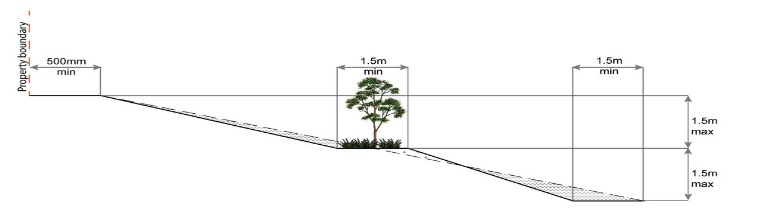 PO48Filling or excavation is undertaken in a manner that:does not adversely impact on a Council or public sector entity maintained infrastructure or any drainage feature on, or adjacent to the land;does not preclude reasonable access to a Council or public sector entity maintained infrastructure or any drainage feature on, or adjacent to the land for monitoring, maintenance or replacement purposes.E48.1No earthworks are undertaken in an easement issued in favour of Council or a public sector entity.PO48Filling or excavation is undertaken in a manner that:does not adversely impact on a Council or public sector entity maintained infrastructure or any drainage feature on, or adjacent to the land;does not preclude reasonable access to a Council or public sector entity maintained infrastructure or any drainage feature on, or adjacent to the land for monitoring, maintenance or replacement purposes.E48.2Earthworks that would result in any of the following are not carried out on-site:a reduction in cover over the Council or public sector entity maintained service to less than 600mm;an increase in finished surface grade over, or within 1.5m on each side of, the Council or public sector entity maintained infrastructure above that which existed prior to the earthworks being undertaken; andprevent reasonable access to Council or public sector entity maintained infrastructure or any drainage feature on, or adjacent to the site for monitoring, maintenance or replacement purposes.PO49Filling or excavation does not result in land instability.No example provided.PO50Filling or excavation does not result inadverse impacts on the hydrological and hydraulic capacity of the waterway or floodway;increased flood inundation outside the site;any reduction in the flood storage capacity in the floodway;any clearing of native vegetation.No example provided.PO51Filling or excavation on the development site is undertaken in a manner which does not create or accentuate problems associated with stormwater flows and drainage systems on land adjoining the site.E51Filling and excavation undertaken on the development site are shaped in a manner which does not:prevent stormwater surface flow which, prior to commencement of the earthworks, passed onto the development site, from entering the land; orredirect stormwater surface flow away from existing flow paths; ordivert stormwater surface flow onto adjacent land, (other than a road), in a manner which: concentrates the flow; orincreases the flow rate of stormwater over the affected section of the adjacent land above the situation which existed prior to the diversion; orcauses actionable nuisance to any person, property or premises.PO52All earth retaining structures provide a positive interface with the streetscape and minimise impacts on the amenity of adjoining residents.E52Earth retaining structures:are not constructed of boulder rocks or timber;where height is no greater than 900mm, are provided in accordance with Figure - Retaining on a boundary;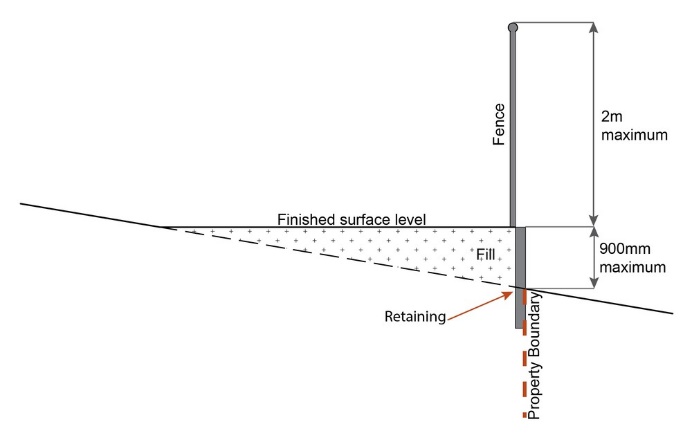 where height is greater than 900mm but no greater than 1.5m, are to be setback at least the equivalent height of the retaining structure from any property boundary;where height is greater than 1.5m, are to be setback and stepped 1.5m vertical: 1.5m horizontal, terraced, landscaped and drained as shown below.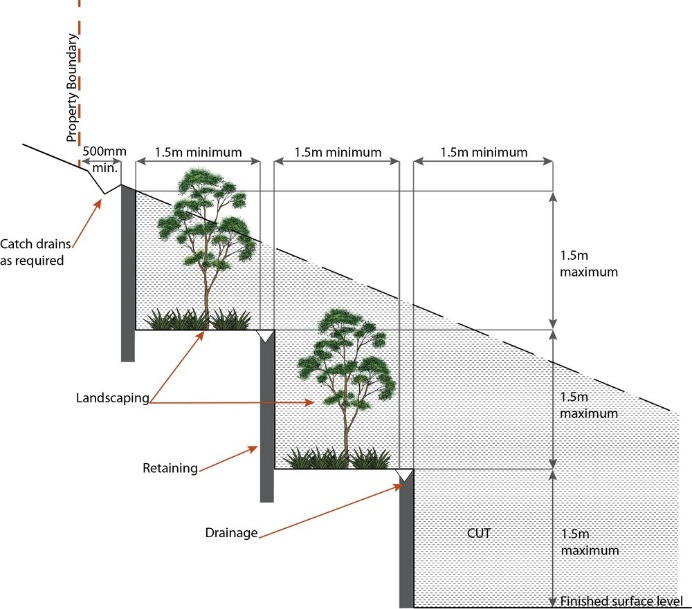 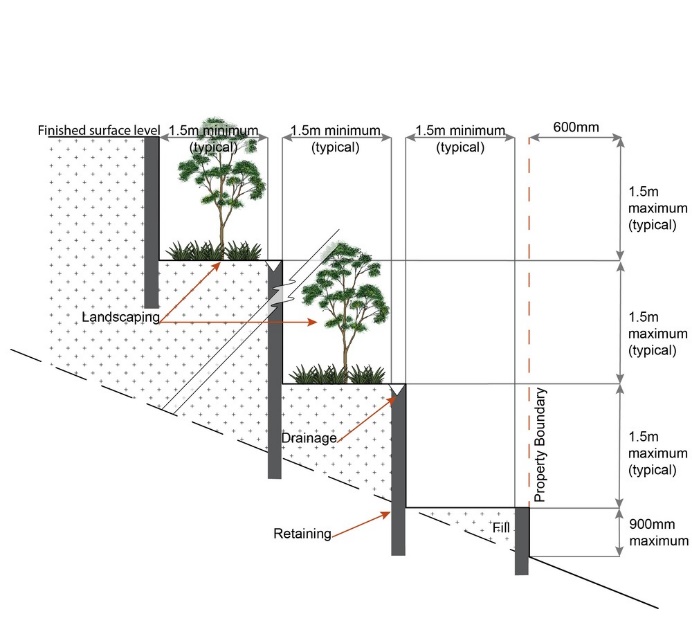 Fire ServicesFire ServicesFire ServicesFire ServicesPO53Development incorporates a fire fighting system that:satisfies the reasonable needs of the fire fighting entity for the area;is appropriate for the size, shape and topography of the development and its surrounds;is compatible with the operational equipment available to the fire fighting entity for the area;considers the fire hazard inherent in the materials comprising the development and their proximity to one another;considers the fire hazard inherent in the surrounds to the development site;is maintained in effective operating order.E53.1External fire hydrant facilities are provided on site to the standard prescribed under the relevant parts of Australian Standard AS 2419.1 (2005) – Fire Hydrant Installations.PO53Development incorporates a fire fighting system that:satisfies the reasonable needs of the fire fighting entity for the area;is appropriate for the size, shape and topography of the development and its surrounds;is compatible with the operational equipment available to the fire fighting entity for the area;considers the fire hazard inherent in the materials comprising the development and their proximity to one another;considers the fire hazard inherent in the surrounds to the development site;is maintained in effective operating order.E53.2A continuous path of travel having the following characteristics is provided between the vehicle access point to the site and each external fire hydrant and hydrant booster point on the land:an unobstructed width of no less than 3.5m;an unobstructed height of no less than 4.8m;constructed to be readily traversed by a 17 tonne HRV fire brigade pumping appliance;an area for a fire brigade pumping appliance to stand within 20m of each fire hydrant and 8m of each hydrant booster point.PO53Development incorporates a fire fighting system that:satisfies the reasonable needs of the fire fighting entity for the area;is appropriate for the size, shape and topography of the development and its surrounds;is compatible with the operational equipment available to the fire fighting entity for the area;considers the fire hazard inherent in the materials comprising the development and their proximity to one another;considers the fire hazard inherent in the surrounds to the development site;is maintained in effective operating order.E53.3On-site fire hydrant facilities are maintained in effective operating order in a manner prescribed in Australian Standard AS1851 (2012) – Routine service of fire protection systems and equipment.PO54On-site fire hydrants that are external to buildings, as well as the available fire fighting appliance access routes to those hydrants, can be readily identified at all times from, or at, the vehicular entry point to the development site.E54For development that contains on-site fire hydrants external to buildings:those external hydrants can be seen from the vehicular entry point to the site; ora sign identifying the following is provided at the vehicular entry point to the site:the overall layout of the development (to scale);internal road names (where used);all communal facilities (where provided);the reception area and on-site manager’s office (where provided);external hydrants and hydrant booster points;physical constraints within the internal roadway system which would restrict access by fire fighting appliances to external hydrants and hydrant booster points.PO55Each on-site fire hydrant that is external to a building is signposted in a way that enables it to be readily identified at all times by the occupants of any firefighting appliance traversing the development site.E55For development that contains on-site fire hydrants external to buildings, those hydrants are identified by way of marker posts and raised reflective pavement markers in the manner prescribed in the technical note Fire hydrant indication system produced by the Queensland Department of Transport and Main Roads.Use specific criteriaUse specific criteriaUse specific criteriaUse specific criteriaDual occupancies(21)Dual occupancies(21)PO56Dual occupancies(21):are dispersed within the streetscape;contribute to the diversity of dwelling types and forms;are not the predominant built form.E56Dual occupancies(21) are dispersed within the streetscape in accordance with one or more of the following:no more than 20% of sites within a block contain an existing or approved Dual occupancy(21) and Dual occupancy lots (running along the street frontage) are separated by a minimum of one lot not containing an existing, approved or properly made application for a Dual occupancy; ora Dual occupancy(21) is separated by a minimum of 6 lots (running along the street frontage) from another lot containing an existing or approved dual occupancy(21); ora Dual occupancy(21) is not located within 100m (in all directions) of an existing or approved Dual occupancy(21).Educational establishments(24)Educational establishments(24)PO57Educational establishments(24) are located:in accordance with a Neighbourhood development plan that reflects the urban structure concept shown indicatively on Figure 7.2.3.5 - Centres, employment and schools; 
orgenerally between neighbourhoods;on highly accessible sites along neighbourhood connecting streets;with close access to highly frequent public transport;generally along green network corridors to maximise the use of open space for sport and recreation purposes and to promote active travel as a means of transport to and from school;if a high school or major private school - on major connecting streets.No example provided.PO58Educational establishments(24) are designed to:if adjacent to a local centre, promote development of a compact pedestrian oriented local centre, including an urban format that is (multi-storey buildings, not a suburban campus format) and physically designed to have a pedestrian orientation to the street;enable shared recreation space and buildings with community out of hours;share sports fields with council and other schools where possible to reduce land requirements;provide adequate parking (including on and off street parking);provide access via slow speed environments to promote walking and cycling.No example provided.Food and drink outlet (where in a regional or district sports facility)Food and drink outlet (where in a regional or district sports facility)PO59Food and drink outlets(28) :remain secondary and ancillary to an open space, sport or recreation use;do not restrict or inhibit the ability for a recreation and open space area to be used for its primary sport and recreation purpose;do not appear, act or function as a separate and stand-alone commercial activity, and have a clearly expressed relationship with an open space, sport or recreation use;do not generate nuisance effects such as noise, dust and odour on the character and amenity of the recreation and open space areas or on adjoining properties.No example provided.Home based business(35)Home based business(35)PO60The scale and intensity of the Home based business(35):is compatible with the physical characteristics of the site and the character of the local area;is able to accommodate anticipated car parking demand and on-site manoeuvring without negatively impacting the streetscape or road safety;does not adversely impact on the amenity of the adjoining and nearby premises;remains ancillary to the residential use of the Dwelling house(22);does not create conditions which cause hazards or nuisances to neighbours or other persons not associated with the activity;ensures employees and visitors to the site do not negatively impact the expected amenity of adjoining properties;ensures service and delivery vehicles do not negatively impact the amenity of the area.No example provided. Major electricity infrastructure, Substation and Utility installationMajor electricity infrastructure, Substation and Utility installationPO61The development does not have an adverse impact on the visual amenity of a locality and is:high quality design and construction;visually integrated with the surrounding area;not visually dominant or intrusive;located behind the main building line;below the level of the predominant tree canopy or the level of the surrounding buildings and structures;camouflaged through the use of colours and materials which blend into the landscape;treated to eliminate glare and reflectivity;landscaped;otherwise consistent with the amenity and character of the zone and surrounding area.E61.1Development is designed to minimise surrounding land use conflicts by ensuring infrastructure, buildings, structures and other equipment:are enclosed within buildings or structures;are located behind the main building line;have a similar height, bulk and scale to the surrounding fabric;have horizontal and vertical articulation applied to all exterior walls.PO61The development does not have an adverse impact on the visual amenity of a locality and is:high quality design and construction;visually integrated with the surrounding area;not visually dominant or intrusive;located behind the main building line;below the level of the predominant tree canopy or the level of the surrounding buildings and structures;camouflaged through the use of colours and materials which blend into the landscape;treated to eliminate glare and reflectivity;landscaped;otherwise consistent with the amenity and character of the zone and surrounding area.E61.2A minimum 3m wide strip of dense planting is provided around the outside of the fenced area, between the development and street frontage, side and rear boundaries.PO62Infrastructure does not have an impact on pedestrian health and safety.E62Access control arrangements:do not create dead-ends or dark alleyways adjacent to the infrastructure;minimise the number and width of crossovers and entry points;provide safe vehicular access to the site;do not utilise barbed wire or razor wire.PO63All activities associated with the development occur within an environment incorporating sufficient controls to ensure the facility:generates no audible sound at the site boundaries where in a residential setting; ormeet the objectives as set out in the Environmental Protection (Noise) Policy 2008.E63All equipment which produces audible or non-audible sound is housed within a fully enclosed building incorporating sound control measures sufficient to ensure noise emissions meet the objectives as set out in the Environmental Protection (Noise) Policy 2008.Market(46)Market(46)PO64Markets(46):are temporary or periodic in nature;remain limited in size, scale and intensity to avoid adverse detrimental impacts on the character and amenity of an adjoining area, including vehicle access, traffic generation, on and off site car parking and pedestrian safety;do not restrict or inhibit the ability for a recreation and open space area to be used for its primary sport and recreation purpose;have minimal economic impact on established businesses on commercially zoned land in the immediate vicinity;do not generate nuisance effects such as noise, dust, odour, hours and  frequency of operation, on the character and amenity of the recreation and open space areas or on adjoining properties;do not adversely impact on the safe and efficient operation of the external road network.E64.1The Market(46) does not impact on the ability to undertake activities associated with the primary recreation and open space purpose of the site.PO64Markets(46):are temporary or periodic in nature;remain limited in size, scale and intensity to avoid adverse detrimental impacts on the character and amenity of an adjoining area, including vehicle access, traffic generation, on and off site car parking and pedestrian safety;do not restrict or inhibit the ability for a recreation and open space area to be used for its primary sport and recreation purpose;have minimal economic impact on established businesses on commercially zoned land in the immediate vicinity;do not generate nuisance effects such as noise, dust, odour, hours and  frequency of operation, on the character and amenity of the recreation and open space areas or on adjoining properties;do not adversely impact on the safe and efficient operation of the external road network.E64.2Market(46) operates as follows:no more than 2 days in any week;no more than 50 individual stalls;all activities, including set-up and pack-up, occur within the hours of 7.00am and 3.00pm;no use of amplified music, public address systems and noise generating plant and equipment;waste containers are provided at a rate of 1 per food stall and 1 per 4 non-food stalls.Sales office(72)Sales office(72)PO65The Sales office(72) is designed to:provide functional and safe access, manoeuvring areas and car parking spaces for the number and type of vehicles anticipated to access the site;complement the streetscape character while maintaining surveillance between buildings and public spaces;be temporary in nature.No example provided. Telecommunications facility(81)Telecommunications facility(81)Telecommunications facility(81)Telecommunications facility(81)PO66Telecommunications facilities(81) are co-located with existing telecommunications facilities(81), Utility installation(86), Major electricity infrastructure(43) or Substation(80) if there is already a facility in the same coverage area.E66.1New telecommunication facilities(81) are co-located on existing towers with new equipment shelter and associated structures positioned adjacent to the existing shelters and structures.PO66Telecommunications facilities(81) are co-located with existing telecommunications facilities(81), Utility installation(86), Major electricity infrastructure(43) or Substation(80) if there is already a facility in the same coverage area.E66.2If not co-located with an existing facility, all co-location opportunities have been investigated and fully exhausted within a 2km radius of the site.PO67A new Telecommunications facility(81) is designed and constructed to ensure co-masting or co-siting with other carriers both on the tower or pole and at ground level is possible in the future.E67A minimum area of 45m2 is available to allow for additional equipment shelters and associated structures for the purpose of co-locating on the proposed facility.PO68Telecommunications facilities(81) do not conflict with lawful existing land uses both on and adjoining the site.E68The development results in no net reduction in the minimum quantity and standard of landscaping, private or communal open space or car parking spaces required under the planning scheme or under an existing development approval.PO69The Telecommunications facility(81) does not have an adverse impact on the visual amenity of a locality and is:high quality design and construction;visually integrated with the surrounding area;not visually dominant or intrusive;located behind the main building line;below the level of the predominant tree canopy or the level of the surrounding buildings and structures;camouflaged through the use of colours and materials which blend into the landscape;treated to eliminate glare and reflectivity;landscaped;otherwise consistent with the amenity and character of the zone and surrounding area.E69.1Where in an urban area, the development does not protrude more than 5m above the level of the existing treeline, prominent ridgeline or building rooftops in the surrounding townscape.PO69The Telecommunications facility(81) does not have an adverse impact on the visual amenity of a locality and is:high quality design and construction;visually integrated with the surrounding area;not visually dominant or intrusive;located behind the main building line;below the level of the predominant tree canopy or the level of the surrounding buildings and structures;camouflaged through the use of colours and materials which blend into the landscape;treated to eliminate glare and reflectivity;landscaped;otherwise consistent with the amenity and character of the zone and surrounding area.E69.2In all other areas towers do not exceed 35m in height.PO69The Telecommunications facility(81) does not have an adverse impact on the visual amenity of a locality and is:high quality design and construction;visually integrated with the surrounding area;not visually dominant or intrusive;located behind the main building line;below the level of the predominant tree canopy or the level of the surrounding buildings and structures;camouflaged through the use of colours and materials which blend into the landscape;treated to eliminate glare and reflectivity;landscaped;otherwise consistent with the amenity and character of the zone and surrounding area.E69.3Towers, equipment shelters and associated structures are of a design, colour and material to:reduce recognition in the landscape;reduce glare and reflectivity.PO69The Telecommunications facility(81) does not have an adverse impact on the visual amenity of a locality and is:high quality design and construction;visually integrated with the surrounding area;not visually dominant or intrusive;located behind the main building line;below the level of the predominant tree canopy or the level of the surrounding buildings and structures;camouflaged through the use of colours and materials which blend into the landscape;treated to eliminate glare and reflectivity;landscaped;otherwise consistent with the amenity and character of the zone and surrounding area.E69.4All structures and buildings are setback behind the main building line and a minimum of 10m from side and rear boundaries, except where in the Industry and Extractive industry zones, the minimum side and rear setback is 3m.Where there is no established building line the facility is located at the rear of the site.PO69The Telecommunications facility(81) does not have an adverse impact on the visual amenity of a locality and is:high quality design and construction;visually integrated with the surrounding area;not visually dominant or intrusive;located behind the main building line;below the level of the predominant tree canopy or the level of the surrounding buildings and structures;camouflaged through the use of colours and materials which blend into the landscape;treated to eliminate glare and reflectivity;landscaped;otherwise consistent with the amenity and character of the zone and surrounding area.E69.5The facility is enclosed by security fencing or by other means to ensure public access is prohibited.PO69The Telecommunications facility(81) does not have an adverse impact on the visual amenity of a locality and is:high quality design and construction;visually integrated with the surrounding area;not visually dominant or intrusive;located behind the main building line;below the level of the predominant tree canopy or the level of the surrounding buildings and structures;camouflaged through the use of colours and materials which blend into the landscape;treated to eliminate glare and reflectivity;landscaped;otherwise consistent with the amenity and character of the zone and surrounding area.E69.6A minimum 3m wide strip of dense planting is provided around the perimeter of the fenced area, between the facility and street frontage and adjoining uses.PO70Lawful access is maintained to the site at all times that does not alter the amenity of the landscape or surrounding uses.E70An Access and Landscape Plan demonstrates how 24 hour vehicular access will be obtained and maintained to the facility in a manner that is appropriate to the site’s context.PO71All activities associated with the development occur within an environment incorporating sufficient controls to ensure the facility generates no audible sound at the site boundaries where in a residential setting.E71All equipment comprising the Telecommunications facility(81) which produces audible or non-audible sound is housed within a fully enclosed building incorporating sound control measures sufficient to ensure no noise from this equipment can be heard, or felt at the site boundary.Regional and district sports facilitiesRegional and district sports facilitiesPO72Regional and district sports facilities are located in accordance with a Neighbourhood development plan that reflects the urban structure concept shown indicatively on Figure 7.2.3.4 - Green network and open space.No example provided.PO73The development of Regional and district sports facilities is to:ensure that buildings and structures are not overbearing, visually dominant or out of character with the surrounding built environment nor detract from the amenity of adjoining land;ensure buildings and structures do not result in overlooking of private areas when adjoining residential areas, or block or impinge upon the receipt of natural sunlight and outlook;be designed in accordance with the principles of Crime Prevention Through Environment Design (CPTED) to achieve a high level of safety, surveillance and security;incorporate appropriate design responses, relative to the size and function of buildings, that acknowledge and reflect the region's sub-tropical climate;maintain  the open space character as a visual contrast to urban development;
or
where a higher density of built form is anticipated, the visual appearance of building bulk is reduced through:design measures such as the provision of meaningful recesses and projections through the horizontal and vertical plane;use of a variety of building materials and colours;use of landscaping and screening.achieve the design principles outlined in Planning scheme policy - Integrated design.No example provided.Retail, commercial and community usesRetail, commercial and community usesPO74Community activities:are located on allotments that have appropriate area and dimensions for the siting of:buildings and structures;vehicle servicing, deliveries, parking, manoeuvring and circulation;landscaping and open space including buffering.are of a small scale, having regard to the surrounding character;are serviced by public transport;do not negatively impact adjoining residents or the streetscape;do not undermine the viability of existing or future centres or other neighbourhood hubs.No example provided.PO75Retail and commercial uses within a neighbourhood hub are of a scale that provide for the convenience needs or localised services of the immediate neighbourhood and do not constitute the scale or function of a Local centre.E75Retail and commercial uses within a neighbourhood hub consist of no more than:1 small format supermarket with a maximum GFA of 1200m2;10 small format retail or commercial tenancies with a maximum GFA of 100m2 each.PO76The establishment of a new neighbourhood hub must:be located in accordance with a Neighbourhood development plan that reflects the urban structure concept shown indicatively on Figure 7.2.3.5 - Centres, employment and schools;adjoin or address a park, public open space or include privately owned civic or forecourt space having a minimum area of 400m2;be located on the corner of neighbourhood connecting streets;form a ‘Main street’ having a maximum length of 200m;be centrally located within an 800m radial catchment.No example provided.PO77Corner stores may establish as standalone uses where:having a maximum GFA of 250m2;the building adjoins the street frontage and has its main pedestrian entrance from the street frontage;not within 1600m of another corner store, neighbourhood hub or centre.No example provided.PO78Service stations are located, designed and orientated to:establish on heavily trafficked roads where the amenity of surrounding residential uses is already subject to impacts by road vehicle noise;be in proximity of a neighbourhood hub or centre;not negatively impact active streets, public spaces or hubs of activity where the pedestrian safety and comfort is of high importance (e.g. in neighbourhood hubs and centres);not result in the fragmentation of active streets (e.g. site where active uses are located on adjoining lots);ensure the amenity of adjoining properties is protected;reduce the visual impact of the Service station from the streetscape while maintaining surveillance from the site to the street;minimise impacts on adjoining residential uses, to a level suitable relative to expected residential amenity of the area.  (e.g. high order road in urban or next generation neighbourhood, likely to be noisy and not like suburban);provide ancillary uses that meet the convenience needs of users.E78.1Service stations are located:adjoining or within 400m of:a neighbourhood hub identified on Overlay map - Community activities and neighbourhood hubs (not on a neighbourhood hub lot); ora centre zone;on the corner lot of an arterial or sub-arterial road.PO78Service stations are located, designed and orientated to:establish on heavily trafficked roads where the amenity of surrounding residential uses is already subject to impacts by road vehicle noise;be in proximity of a neighbourhood hub or centre;not negatively impact active streets, public spaces or hubs of activity where the pedestrian safety and comfort is of high importance (e.g. in neighbourhood hubs and centres);not result in the fragmentation of active streets (e.g. site where active uses are located on adjoining lots);ensure the amenity of adjoining properties is protected;reduce the visual impact of the Service station from the streetscape while maintaining surveillance from the site to the street;minimise impacts on adjoining residential uses, to a level suitable relative to expected residential amenity of the area.  (e.g. high order road in urban or next generation neighbourhood, likely to be noisy and not like suburban);provide ancillary uses that meet the convenience needs of users.E78.2Service stations are designed and orientated on site to:include a landscaping strip having a minimum depth of 1m adjoining all road frontages;building and structures (including fuel pump canopies) are setback a minimum of 3m from the primary and secondary frontage and a minimum of 5m from side and rear boundaries; include a screen fence, of a height and standard in accordance with a noise impact assessment (Note - Noise impact assessments are to be prepared in accordance with Planning scheme policy - Noise), on side and rear boundaries where adjoining land is able to contain a residential use;not include more than 2 driveway crossovers.PO79Non-residential uses (excluding a Service station)  address and activate streets and public spaces by:ensuring buildings and individual tenancies address street frontage(s), civic space and other areas of pedestrian movement;new buildings adjoin or are within 3m of the primary frontage(s), civic space or public open space;locating car parking areas and drive-through facilities behind or under buildings to not dominate the street environment;establishing and maintaining interaction, pedestrian activity and casual surveillance through appropriate land uses and building design (e.g. the use of windows or glazing and avoiding blank walls with the use of sleeving);providing visual interest to the façade (e.g. windows or glazing, variation in colour, materials, finishes, articulation, recesses or projections);establishing and maintaining human scale.No example provided. Non-residential activitiesNon-residential activitiesPO80All buildings exhibit a high standard of design and construction, which:adds visual interest to the streetscape (e.g. variation in materials, patterns, textures and colours, cantilevered awning);enables differentiation between buildings;contributes to a safe environment;incorporates architectural features within the building facade at the street level to create human scale (e.g. cantilevered awning);includes building entrances that are readily identifiable from the road frontage;locate and orientate to favour active and public transport usage by connecting to pedestrian footpaths on the street frontage and adjoining sites;incorporate appropriate acoustic treatments, having regard to any adjoining residential uses;facilitate casual surveillance of all public spaces.No example provided.PO81Development provides functional and integrated car parking and vehicle access, that:prioritises the movement and safety of pedestrians between the street frontage and the entrance to the building;provides safety and security of people and property at all times;does not impede active frontage and active transport options;does not impact on the safe and efficient movement of traffic external to the site;is consolidated and shared with adjoining sites wherever possible.No example provided.PO82The safety and efficiency of pedestrian movement is prioritised in the design of car parking areas through providing pedestrian paths in car parking areas that are:located along the most direct route between building entrances, car parks and adjoining uses;protected from vehicle intrusion through the use of physical and visual separation (e.g. wheel stops, trees etc);are of a width to allow safe and efficient access for prams and wheelchairs.No example provided.PO83The number of car parking spaces is managed to:provide for the parking of visitors and employees that is appropriate to the use and the site's proximity to public and active transport options;avoid an oversupply of car parking spaces;promote active and public transport options.E83Car parking is provided in accordance with Table 7.2.3.1.1.4.PO84Car parking is designed to avoid the visual impact of large areas of surface car parking.No example provided.PO85Car parking design includes innovative solutions, including on-street parking and shared parking areas.No example provided.PO86End of trip facilities are provided for employees or occupants, in the building or on-site within a reasonable walking distance, and include:adequate bicycle parking and storage facilities; andadequate provision for securing belongings; andchange rooms that include adequate showers, sanitary compartments, wash basins and mirrors.Notwithstanding a. there is no requirement to provide end of trip facilities if it would be unreasonable to provide these facilities having regard to:the projected population growth and forward planning for road upgrading and development of cycle paths; orwhether it would be practical to commute to and from the building on a bicycle, having regard to the likely commute distances and nature of the terrain; orthe condition of the road and the nature and amount of traffic potentially affecting the safety of commuters.E86.1Minimum bicycle parking facilities are provided in accordance with the table below (rounded up to the nearest whole number).PO86End of trip facilities are provided for employees or occupants, in the building or on-site within a reasonable walking distance, and include:adequate bicycle parking and storage facilities; andadequate provision for securing belongings; andchange rooms that include adequate showers, sanitary compartments, wash basins and mirrors.Notwithstanding a. there is no requirement to provide end of trip facilities if it would be unreasonable to provide these facilities having regard to:the projected population growth and forward planning for road upgrading and development of cycle paths; orwhether it would be practical to commute to and from the building on a bicycle, having regard to the likely commute distances and nature of the terrain; orthe condition of the road and the nature and amount of traffic potentially affecting the safety of commuters.E86.2Bicycle parking is:provided in accordance with Austroads (2008), Guide to Traffic Management - Part 11: Parking;protected from the weather by its location or a dedicated roof structure;located within the building or in a dedicated, secure structure for residents and staff;adjacent to building entrances or in public areas for customers and visitors.PO86End of trip facilities are provided for employees or occupants, in the building or on-site within a reasonable walking distance, and include:adequate bicycle parking and storage facilities; andadequate provision for securing belongings; andchange rooms that include adequate showers, sanitary compartments, wash basins and mirrors.Notwithstanding a. there is no requirement to provide end of trip facilities if it would be unreasonable to provide these facilities having regard to:the projected population growth and forward planning for road upgrading and development of cycle paths; orwhether it would be practical to commute to and from the building on a bicycle, having regard to the likely commute distances and nature of the terrain; orthe condition of the road and the nature and amount of traffic potentially affecting the safety of commuters.E86.3For non-residential uses, storage lockers:are provide at a rate of 1.6 per bicycle parking space (rounded up to the nearest whole number);have minimum dimensions of 900mm (height) x 300mm (width) x 450mm (depth).PO86End of trip facilities are provided for employees or occupants, in the building or on-site within a reasonable walking distance, and include:adequate bicycle parking and storage facilities; andadequate provision for securing belongings; andchange rooms that include adequate showers, sanitary compartments, wash basins and mirrors.Notwithstanding a. there is no requirement to provide end of trip facilities if it would be unreasonable to provide these facilities having regard to:the projected population growth and forward planning for road upgrading and development of cycle paths; orwhether it would be practical to commute to and from the building on a bicycle, having regard to the likely commute distances and nature of the terrain; orthe condition of the road and the nature and amount of traffic potentially affecting the safety of commuters.E86.4For non-residential uses, changing rooms:are provided at a rate of 1 per 10 bicycle parking spaces;are fitted with a lockable door or otherwise screened from public view;are provided with shower(s), sanitary compartment(s) and wash basin(s) in accordance with the table below:are provided with:a mirror located above each wash basin;a hook and bench seating within each shower compartment;a socket-outlet located adjacent to each wash basin.PO87Bins and bin storage area/s are designed, located and managed to prevent amenity impacts on the locality.E87Development is designed to meet the criteria in the Planning scheme policy - Waste and is demonstrated in a waste management program.PO88On-site landscaping is provided, that:is incorporated into the design of the development;reduces the dominance of car parking and servicing areas from the street frontage;retains mature trees wherever possible;does not create safety or security issues by creating potential concealment areas or interfering with sight lines;maintains the achievement of active frontages and sight lines for casual surveillance.No example provided.PO89Surveillance and overlooking are maintained between the road frontage and the main building line.E89No fencing is provided forward of the building line. PO90Lighting is designed to provide adequate levels of illumination to public and communal spaces to maximise safety and minimise adverse impacts on residential and other sensitive land uses. No example provided.PO91The hours of operation minimise adverse amenity impacts on adjoining sensitive land uses.E91Hours of operation do not exceed 6:00am to 9:00pm Monday to Sunday.Values and constraints criteriaAcid sulfate soils - (refer Overlay map - Acid sulfate soils to determine if the following assessment criteria apply)Values and constraints criteriaAcid sulfate soils - (refer Overlay map - Acid sulfate soils to determine if the following assessment criteria apply)Values and constraints criteriaAcid sulfate soils - (refer Overlay map - Acid sulfate soils to determine if the following assessment criteria apply)Values and constraints criteriaAcid sulfate soils - (refer Overlay map - Acid sulfate soils to determine if the following assessment criteria apply)PO92Development avoids disturbing acid sulfate soils. Where development disturbs acid sulfate soils, development:is managed to avoid or minimise the release of surface or groundwater flows containing acid and metal contaminants into the environment;protects the environmental and ecological values and health of receiving waters;protects buildings and infrastructure from the effects of acid sulfate soils.E92Development does not involve:excavation or otherwise removing of more than 100m3 of soil or sediment where below than 5m Australian Height datum AHD; orfilling of land of more than 500m3 of material with an average depth of 0.5m or greater where below the 5m Australian Height datum AHD.Heritage and landscape character (refer Overlay map - Heritage and landscape character to determine if the following assessment criteria apply)Heritage and landscape character (refer Overlay map - Heritage and landscape character to determine if the following assessment criteria apply)Heritage and landscape character (refer Overlay map - Heritage and landscape character to determine if the following assessment criteria apply)Heritage and landscape character (refer Overlay map - Heritage and landscape character to determine if the following assessment criteria apply)PO93Development will:not diminish or cause irreversible damage to the cultural heritage values present on the site, and associated with a heritage site, object or building;protect the fabric and setting of the heritage site, object or building;be consistent with the form, scale and style of the heritage site, object or building;utilise similar materials to those existing, or where this is not reasonable or practicable, neutral materials and finishes;incorporate complementary elements, detailing and ornamentation to those present on the heritage site, object or building;retain public access where this is currently provided.E93Development is for the preservation, maintenance, repair and restoration of a site, object or building of cultural heritage value.PO94Demolition and removal is only considered where:a report prepared by a suitably qualified conservation architect or conservation engineer demonstrates that the building is structurally unsound and is not reasonably capable of economic repair; ordemolition is confined to the removal of outbuildings, extensions and alterations that are not part of the original structure; orlimited demolition is performed in the course of repairs, maintenance or restoration; ordemolition is performed following a catastrophic event which substantially destroys the building or object.No example provided.PO95Where development is occurring on land adjoining a site of cultural heritage value, the development is to be sympathetic to and consistent with the cultural heritage values present on the site and not result in their values being eroded, degraded or unreasonably obscured from public view.No example provided.Infrastructure buffer areas (refer Overlay map – Infrastructure buffers to determine if the following assessment criteria apply)Infrastructure buffer areas (refer Overlay map – Infrastructure buffers to determine if the following assessment criteria apply)PO96Development within a High voltage electricity line buffer:is located and designed to avoid any potential adverse impacts on personal health and wellbeing from electromagnetic fields;is located and designed in a manner that maintains a high level of security of supply;is located and designed so not to impede upon the functioning and maintenance of high voltage electrical infrastructure.E96Except where located on an approved Neighbourhood development plan, development does not involve the construction of any buildings or structures within a high voltage electricity line buffer.PO97Development within a bulk water supply infrastructure buffer is located, designed and constructed to:protect the integrity of the bulk water supply infrastructure;Maintains adequate access for any required maintenance or upgrading work to the bulk water supply infrastructure.E97Except where located on an approved Neighbourhood development plan, development does not involve the construction of any buildings or structures within a bulk water supply infrastructure buffer.Overland flow path (refer Overlay map - Overland flow path to determine if the following assessment criteria apply)Overland flow path (refer Overlay map - Overland flow path to determine if the following assessment criteria apply)Overland flow path (refer Overlay map - Overland flow path to determine if the following assessment criteria apply)Overland flow path (refer Overlay map - Overland flow path to determine if the following assessment criteria apply)PO98Development:minimises the risk to persons from overland flow;does not increase the potential for damage from overland flow either on the premises or other premises, public land, watercourses, roads or infrastructure.No example provided.PO99Development:maintains the conveyance of overland flow predominantly unimpeded through the premises for any event up to and including the 1% AEP for the fully developed upstream catchment;does not concentrate, intensify or divert overland flow onto an upstream, downstream or surrounding property.No example provided.PO100Development does not:directly, indirectly or cumulatively cause any increase in overland flow velocity or level;increase the potential for flood damage from overland flow either on the premises or other premises, public lands, watercourses, roads or infrastructure.No example provided.PO101Development ensures that public safety and the risk to the environment are not adversely affected by a detrimental impact of overland flow on a hazardous chemical located or stored on the premises.E101Development ensures that a hazardous chemical is not located or stored in an Overland flow path area.PO102Development which is not in a Rural zone ensures that overland flow is not conveyed from a road or public open space onto a private lot.E102Development which is not in a Rural zone that an overland flow paths and drainage infrastructure is provided to convey overland flow from a road or public open space area away from a private lot.PO103Development ensures that inter-allotment drainage infrastructure, overland flow paths and open drains through private property cater for overland flows for a fully developed upstream catchment and are able to be easily maintained.E103.1Development ensures that roof and allotment drainage infrastructure is provided in accordance with the following relevant level as identified in QUDM:Urban area – Level III;Rural area – N/A;Industrial area – Level V;Commercial area – Level V.PO103Development ensures that inter-allotment drainage infrastructure, overland flow paths and open drains through private property cater for overland flows for a fully developed upstream catchment and are able to be easily maintained.E103.2Development ensures that inter-allotment drainage infrastructure is designed to accommodate any event up to and including the 1% AEP for the fully developed upstream catchment.PO104Development protects the conveyance of overland flow such that an easement for drainage purposes is provided over:a stormwater pipe if the nominal pipe diameter exceeds 300mm;an overland flow path where it crosses more than one premises;inter-allotment drainage infrastructure.No example provided.Additional criteria for development for a ParkAdditional criteria for development for a ParkPO105Development for a Park(57) ensures that the design and layout responds to the nature of the overland flow affecting the premises such that:public benefit and enjoyment is maximised;impacts on the asset life and integrity of park structures is minimised;maintenance and replacement costs are minimised.E105Development for a Park(57) ensures works are provided in accordance with the requirements set out in Appendix B of the Planning scheme policy - Integrated design.Table 7.2.3.1.1.2 SetbacksTable 7.2.3.1.1.2 SetbacksTable 7.2.3.1.1.2 SetbacksTable 7.2.3.1.1.2 SetbacksTable 7.2.3.1.1.2 SetbacksTable 7.2.3.1.1.2 SetbacksTable 7.2.3.1.1.2 SetbacksTable 7.2.3.1.1.2 SetbacksTable 7.2.3.1.1.2 SetbacksTable 7.2.3.1.1.2 SetbacksTable 7.2.3.1.1.2 SetbacksResidential usesResidential usesResidential usesResidential usesResidential usesResidential usesResidential usesResidential usesResidential usesResidential usesResidential usesHeight of wallFrontage primaryFrontage primaryFrontage primaryFrontage secondary to streetFrontage secondary to streetFrontage secondary to streetFrontage secondary to laneSide non-built to boundary wall To OMP and wallRear To OMP and wallTrafficable water body To OMP and wallHeight of wallTo wallTo OMPTo covered car parking space*To wallTo OMPTo covered car parking space*To OMP and wallSide non-built to boundary wall To OMP and wallRear To OMP and wallTrafficable water body To OMP and wallLess than 4.5mMin 3mMin 2mMin 5.4mMin 2mMin 1mMin 5.4mMin 0.5mMin 1.5mMin 1.5mMin 4.5m4.5m to 8.5mMin 3mMin 2mN/AMin 2mMin 1mN/AMin 0.5mMin 2mMin 2mMin 4.5mGreater than 8.5mMin 6mMin 5mN/AMin 3mMin 2mN/AMin 0.5mMin 2m up to 8.5m in height; plus 0.5m for every 3m in height (or storey) or part thereof over 8.5mMin 5mMin 4.5mNote - * Does not apply to basement car parking areasNote - * Does not apply to basement car parking areasNote - * Does not apply to basement car parking areasNote - * Does not apply to basement car parking areasNote - * Does not apply to basement car parking areasNote - * Does not apply to basement car parking areasNote - * Does not apply to basement car parking areasNote - * Does not apply to basement car parking areasNote - * Does not apply to basement car parking areasNote - * Does not apply to basement car parking areasNote - * Does not apply to basement car parking areasTable 7.2.3.1.1.3 Built to boundary walls (Residential uses)Table 7.2.3.1.1.3 Built to boundary walls (Residential uses)Table 7.2.3.1.1.3 Built to boundary walls (Residential uses)Lot frontage widthMandatory / optionalLength and height of built to boundary wallLot frontage widthMandatory / optionalNext generation neighbourhoodLess than 7.5mMandatory - both sides unless a corner lotMax Length: 80% of the length of the boundary
Max Height: 7.5m7.5m to 12.5mMandatory - one sideMax Length: 60% of the length of the boundary
Max Height: 7.5mGreater than 12.5m to 18mOptional:on 1 boundary only;where the built to boundary wall adjoins a lot with a frontage less than 18m.Max Length: the lesser of 15m or 60% of the length of the boundary
Max Height: 7.5mGreater than 18mNot permitted.Not permitted.Table 7.2.3.1.1.4 Car parking spacesTable 7.2.3.1.1.4 Car parking spacesTable 7.2.3.1.1.4 Car parking spacesTable 7.2.3.1.1.4 Car parking spacesSite proximityLand useMaximum number of car spaces to be providedMinimum number of car spaces to be providedWithin 800m walking distance of a higher order centreNon-residential1 per 30m2 GFA1 per 50m2 GFAWithin 800m walking distance of a higher order centreResidential – permanent/long term1.5 per dwelling*0.5 per dwelling*Within 800m walking distance of a higher order centreResidential – serviced/short term 1 per 2 dwellings* + staff spaces1 per 5 dwelling* + staff spacesOther (Wider catchment)Non-residential1 per 20m2 GFA1 per 30m2 GFAOther (Wider catchment)Residential – permanent/long term 2.0 per dwelling*0.75 per dwelling* unitOther (Wider catchment)Residential – serviced/short term1 per dwelling* + staff spaces1 per 5 dwellings* + staff spacesNote - Car parking rates are to be rounded up to the nearest whole number.Note - * Where Dwellings are not being established (e.g. beds and communal area) the car parking rate specified above is to be provided per Non-residential GFA.Note - Allocation of car parking spaces to dwellings is at the discretion of the developer.Note - Residential - Permanent/long term includes: Multiple dwelling(49), Relocatable home park(62), Residential care facility(65), Retirement facility(67).Note - Residential - Serviced/short term includes: Rooming accommodation(69) or Short-term accommodation(77).Note - Car parking rates are to be rounded up to the nearest whole number.Note - * Where Dwellings are not being established (e.g. beds and communal area) the car parking rate specified above is to be provided per Non-residential GFA.Note - Allocation of car parking spaces to dwellings is at the discretion of the developer.Note - Residential - Permanent/long term includes: Multiple dwelling(49), Relocatable home park(62), Residential care facility(65), Retirement facility(67).Note - Residential - Serviced/short term includes: Rooming accommodation(69) or Short-term accommodation(77).Note - Car parking rates are to be rounded up to the nearest whole number.Note - * Where Dwellings are not being established (e.g. beds and communal area) the car parking rate specified above is to be provided per Non-residential GFA.Note - Allocation of car parking spaces to dwellings is at the discretion of the developer.Note - Residential - Permanent/long term includes: Multiple dwelling(49), Relocatable home park(62), Residential care facility(65), Retirement facility(67).Note - Residential - Serviced/short term includes: Rooming accommodation(69) or Short-term accommodation(77).Note - Car parking rates are to be rounded up to the nearest whole number.Note - * Where Dwellings are not being established (e.g. beds and communal area) the car parking rate specified above is to be provided per Non-residential GFA.Note - Allocation of car parking spaces to dwellings is at the discretion of the developer.Note - Residential - Permanent/long term includes: Multiple dwelling(49), Relocatable home park(62), Residential care facility(65), Retirement facility(67).Note - Residential - Serviced/short term includes: Rooming accommodation(69) or Short-term accommodation(77).